Муниципальное общеобразовательное автономное учреждение«Подольская средняя общеобразовательная школа»СОЦИАЛЬНЫЙ ПРОЕКТ реабилитация детей с ограниченными возможностями и их интеграция в здоровую среду «Терапия искусством»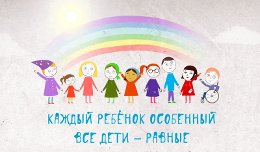 Руководитель проектаРеймер Элла Эдуардовназаместитель директора по воспитательной работеАвтор проекта – Сунагаллина  Валерия Валерьевна, ученица 11 классас. Луговск2018 г.Актуальность:Значение искусства в наши дни трудно переоценить. В данной программе представлен педагогический и ученический опыт по реабилитации детей с ограниченными возможностями и их интеграция в здоровую среду.Эффективность развития ученического самоуправления в современной школе во многом определяется уровнем компетентности всех участников воспитательного процесса. Говоря о компетентности учащихся, мы прежде всего предполагаем владение ими специальными организаторскими знаниями и умениями, необходимыми для участия в управлении жизнедеятельностью школы (класса).Какими же ключевыми умениями и навыками должны владеть учащиеся? Несомненно, актуальными остаются знания о закономерностях развития коллектива и самоуправления, об этапах подготовки дел, приёмах эффективного общения, а также навыки планирования и анализа деятельности, руководства творческой группой, распределения поручений. Однако круг проблем и вопросов, решаемых сегодня общешкольным (классным) коллективом и личностью, постоянно расширяется. Необходимость владения современными информационными технологиями и навыками обеспечения безопасности в экстремальных ситуациях, знание основ рыночной экономики, форм социального проектирования, механизмов защиты своих прав и многое другое требуют приобретения дополнительных социальных знаний и умений, постоянного их обновления.Как заинтересовать детей заниматься искусством? Кто сможет обеспечить соответствующую компетентность учащихся? Какими могут быть содержание и формы специального обучения? Что следует подразумевать под результатами данной педагогической деятельности? Поиск ответов на данные вопросы происходит в каждой школе.Аннотация проекта:В данном социальном проекте, который уже прошёл апробацию в течение 1 года , представлен конкретный опыт по  по реабилитации детей с ограниченными возможностями и их интеграция в здоровую среду.Представлены направления-курсы «Терапия искусством»: «Музыка», «Прикладное творчество», «Арттерапия», «Психологическое направление» и т.д.. Подбор направлений обусловлен замыслом, целями и задачами «Терапии искусством», реальными возможностями данного образовательного учреждения и потребностями учащихся.Каждый участник, прошедший определённую ступень-курс «Терапии искусством», получает соответствующий сертификат.Руководство курсом возлагается на заместителя директора по воспитательной работе, в качестве помощников выступают старшеклассники. К работе активно привлекаются родителиЦель: всесторонне изучить влияния искусства на эмоциональное психологическое состояние детей-инвалидовЗадачи:1) сделать доступной досуговую деятельность детей с ограниченными возможностями здоровья;2) проанализировать дополнительную информацию о возможностях детей-инвалидов с разных источников;3 )провести опрос среди учащихся об отношении к детям-инвалидам;4) определить основные виды искусства, которые необходимы для реабилитации детей с ограниченными возможностями здоровья; Ожидаемый результат: всесторонняя социализация личности  ребенка с ограниченными возможностями здоровья;География проекта: Красногвардейский район село Луговск ул. Центральная 138, МОАУ «Подольская СОШ»Целевые группы: проект направлен на детей с ограниченными физическими возможностями.План работы по проекту рассчитан на 1,5 года (7 учебных четвертей):Участие в творческой деятельности, требующей активного взаимодействия с коллективом, общения, совместного решения различных творческих и технических задач, также способствует социализации ребенка, выработке разносторонних, необходимых в процессе жизнедеятельности, навыков. Очень важной является возможность для ребенка достигать определенных результатов, быть востребованным и полезным в общем творческом деле.Арттерапия классифицируется в соответствии с видами искусства, используемыми в реабилитационной практике, каждое из которых имеет свою реабилитационную специфику. Так, музыка и живопись помогают лицам с ограниченными возможностями развивать художественные и музыкальные способности, а также мелкую моторику. Театральная игра, риторика и танец помогают осваивать навыки оптимального поведения в ситуациях социального взаимодействия благодаря улучшению координации своих действий.Основная цель искусства состоит в гармонизации развития личности через развитие способности самовыражения и самопознания. Искусство позволяет также дать социально приемлемый выход агрессивности и другим негативным чувствам. Работа над рисунками, картинами, скульптурами, танец, подготовка театральной постановки являются безопасным способом выпустить «пар» и разрядить эмоциональное напряжение. С помощью искусства можно развить и сферу чувств ребенка, имеющего дефицит в ощущениях окружающего мира, так как занятия искусством создают богатые возможности для экспериментирования с кинестетическими и зрительными ощущениями и развития способности к их восприятиюОписание участников проекта: дети с ограниченными возможностями. В нашей школе таких детей 11.Необходимое оборудование: актовый зал школы, звуковая и мультимедийная аппаратура; материал для проведения бесед и мастер-классов, канцелярские принадлежности, наборы для творчества.Перспективы проекта: мы смотрим на свой проект оптимистично и считаем его перспективным. «Терапия искусством» поможет объединиться детям с ограниченными физическими возможностями , скрасить социальные различия между детьми, сделает их общение легким и полезным. А также улучшится качество обучения (интеллект и творчество – это приоритет). Направления реализации проектаСроки реализацииЦели направленийПриобретаемые умения и навыки124Организаторское направление 1 четверть учебного годаПодготовка к реализации проекта. Развитие лидерских качеств учащихся посредством освоения  конкретных организаторских навыков и включения в совместное конструктивное взаимодействие- Коллективного целеполагания;- организации и проведения классных (школьных) дел;- руководства работой творческой группыИсследовательское направление2 четвертьАнализ интересов каждого ребенка, индивидуальный подход, раскрытие творческого потенциала.- ориентации в различных источниках информации;- пользования пластилина, красок, овощей;Практическое направление3 четвертьАрттерапия - это совокупность методов, в которых используются приемы художественной деятельности: рисунок, чтение, музыка, танец, театр и театральные игры, направленные на преодоление или компенсацию дефекта. - овладения оформительскими приёмами;- азами изобразительного и музыкального искусства журналистики;- публичного выступления,- конферанса Психологическое направление4 четвертьСодействие формированию позитивной «Я-концепции», стратегии успешной личности- Постановки и достижения целей;- самоанализа;самопрезентации;-конструктивного взаимодействияИгровое направление1 четвертьСоздание условий для самореализации личности через освоение технологий организации и проведения игр различной направленности и видов, связанных с различными видами искусства.- организации игрового взаимодействия на уровне группы, класса;- публичного выступления;- саморегуляции эмоционального поведенияМузыкально-танцевальное направление2 четвертьРазвитие навыков эффективного общения- коллективного пения и танца;- пользования музыкальной фонотекой;- музыкального оформления мероприятий (дел)Экскурсионно-досуговое направлениеРегулярно в  течение всего периода, в конце четвертиРазвитие кругозора,воспитание культуры активного отдыха, познание окружающего мира, расширение рамок общения- отрабатывание навыков общения и ориентирования в социуме;- этикет;- расширение мировоззрения,рамок «мечты», развитие умения отдыхать красиво, интересно и с пользой,формирование чувства корпоративного единения.